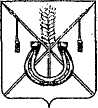 АДМИНИСТРАЦИЯ КОРЕНОВСКОГО ГОРОДСКОГО ПОСЕЛЕНИЯ КОРЕНОВСКОГО РАЙОНАПОСТАНОВЛЕНИЕот 01.11.2023 	   		                                     			  № 1379г. Кореновск Об утверждении муниципальной программы Кореновскогогородского поселения Кореновского района «О выплате пенсииза выслугу лет лицам, замещавшим муниципальные должностии должности муниципальной службы Кореновского городскогопоселения Кореновского района на 2024-2026 годы»В соответствии с Федеральным законом от 02 марта 2007 года                                 № 25-ФЗ «О муниципальной службе в Российской Федерации», Законом Краснодарского края от 08 июня 2007 года № 1244-КЗ «О муниципальной в Краснодарском крае», Законом Краснодарского края от 03 декабря 2013 года                     № 2840-КЗ «о пенсии за выслугу лет лицам, замещавшим должности государственной гражданской службы», Законом Краснодарского края                               от 21 июля 2005 года № 920-КЗ «О дополнительном материальном обеспечении лиц, замещавших государственные должности и должности государственной гражданской службы Краснодарского края», решением Совета Кореновского городского поселения Кореновского района от 24 ноября 2021 года № 239 «Об утверждении Положения о порядке предоставления дополнительного материального обеспечения лицам, замещавшим муниципальные должности и должности муниципальной службы Кореновского городского поселения Кореновского района», постановлением администрации Кореновского городского поселения Кореновского района от 27 октября 2014 года № 1081    «Об утверждении Порядка принятия решения о разработке, формировании, реализации и оценке эффективности реализации муниципальных программ Кореновского городского поселения Кореновского района» (с изменениями от 14 марта 2017 года № 567), администрация Кореновского городского поселения Кореновского района п о с т а н о в л я е т:1. Утвердить муниципальную программу Кореновского городского поселения Кореновского района «О выплате пенсии за выслугу лет лицам, замещавшим муниципальные должности и должности муниципальной службы Кореновского городского поселения Кореновского района на 2024-2026 годы»                                     (прилагается).2. Финансово-экономическому отделу администрации Кореновского городского поселения Кореновского района (Пономаренко) предусмотреть финансирование расходов на реализацию указанной программы                                       в 2024-2028 годах из бюджета Кореновского городского поселения                        Кореновского района.3. Общему отделу администрации Кореновского городского                       поселения Кореновского района (Козыренко) обеспечить размещение настоящего постановления на официальном сайте администрации Кореновского городского поселения Кореновского района в информационно- телекоммуникационной сети «Интернет».4. Контроль за исполнением настоящего постановления возложить на заместителя главы Кореновского городского поселения Кореновского                     района Т.В. Супрунову.5. Постановление вступает в силу со дня его подписания, но не ранее вступления в силу решения Совета Кореновского городского                          поселения Кореновского района «О бюджете Кореновского городского     поселения Кореновского района на 2024 год и плановый период                                    2025 и 2026 годов».Глава Кореновского городского поселенияКореновского района                                                                           М.О. ШутылевМУНИЦИПАЛЬНАЯ ПРОГРАММАКореновского городского поселения Кореновского района«О выплате пенсии за выслугу лет лицам, замещавшим муниципальные должности и должности муниципальной службы Кореновского городского поселения Кореновского района на 2024-2026 годы»ПАСПОРТ МУНИЦИПАЛЬНОЙ ПРОГРАММЫКореновского городского поселения Кореновского района«О выплате пенсии за выслугу лет лицам, замещавшим муниципальные должности и должности муниципальной службы Кореновского городского поселения Кореновского района на 2024-2026 годы»Характеристика текущего состояния и прогноз развития соответствующей сферы реализации муниципальной программыПрограмма разработана в соответствии со статьей 24 Федерального закона от 02 марта 2007 года № 25-ФЗ «О муниципальной службе в Российской Федерации», Законом Краснодарского края от 08 июня 2007 года № 1244-КЗ       «О муниципальной службе в Краснодарском крае», Законом Краснодарского края от 03 декабря 2013 года №2840-КЗ «О пенсии за выслугу лет лицам, замещавшим должности государственной гражданской службы», Законом Краснодарского края от 21 июля 2005 года № 920-КЗ «О дополнительном материальном обеспечении лиц, замещавших государственные должности и должности государственной гражданской службы Краснодарского края», решением Совета Кореновского городского поселения Кореновского района      от 24 ноября 2021 года № 239 «Об утверждении Положения о порядке предоставления дополнительного материального обеспечения лицам, замещавшим муниципальные должности и должности муниципальной службы Кореновского городского поселения Кореновского района».В соответствии с действующим законодательством Российской Федерации органы местного самоуправления вправе оказывать дополнительную материальную поддержку лицам, замещавшим муниципальные должности и должности муниципальной службы за счет средств бюджета Кореновского городского поселения Кореновского района.Реализация муниципальной программы по обеспечению бывших муниципальных служащих пенсией за выслугу лет повысит престиж муниципальной службы, создаст дополнительный стимул повышения эффективности работы, привлечет на муниципальную службу высококвалифицированные кадры.Цели, задачи и целевые показатели, конкретные сроки (с указанием квартала) и этапы реализации муниципальной программы2.1. Реализация Программы по выплате пенсии за выслугу лет бывшим муниципальным служащим повысит престиж муниципальной службы, создаст дополнительный стимул повышения эффективности работы, привлечет на муниципальную службу высококвалифицированные кадры.2.2. Срок реализации Программы – 2024 - 2026 годы.Плановые значения целевых показателей приведены в таблице:3. Перечень и краткое описание подпрограммНаличие в муниципальной программе подпрограмм не предусмотрено.4. Перечень основных мероприятий муниципальной программы 5. Обоснование ресурсного обеспечения ПрограммыОбщий объем финансирования программы планируется в сумме                        729,6 тыс. рублей, в том числе:2024 год – 243,2 тыс. рублей;2025 год – 243,2 тыс. рублей;2026 год – 243,2 тыс. рублей.Источник финансирования программы – средства бюджета Кореновского городского поселения.Бюджетные ассигнования планируются направить на реализацию следующих мероприятий программы:6. Методика оценки эффективности реализации ПрограммыОценка эффективности реализации Программы производится ежегодно   в соответствии с постановлением администрации Кореновского городского поселения Кореновского района от 27 октября 2014 года № 1081                      «Об утверждении Порядка принятия решения о разработке, формировании, реализации и оценке эффективности реализации муниципальных программ муниципального образования Кореновский район».7. Механизм реализации Программы и контроль за её выполнениемЗаказчиком Программы является администрация Кореновского городского поселения Кореновского района.Организационно-кадровый отдел администрации Кореновского городского поселения Кореновского района является разработчиком Программы.Текущее управление муниципальной программой и контрольные функции в ходе реализации программы осуществляет исполнитель муниципальной программы – организационно-кадровый отдел администрации Кореновского городского поселения Кореновского района.Организацию реализации Программы и контроль за выполнением предусмотренных ею мероприятий осуществляет организационно-кадровый отдел администрации Кореновского городского поселения Кореновского района.Организационно-кадровый отдел рассматривает материалы о ходе её реализации, при необходимости вносит в неё изменения, осуществляет функции по планированию и мониторингу реализации мероприятий программы, контролю и координации деятельности мероприятий программы, организует нормативно-правовое и методическое обеспечение реализации муниципальной программы; осуществляет подготовку предложений по объемам и источникам средств реализации программы, организует информационную и разъяснительную работу, направленную на освещение целей и задач муниципальной программы, готовит отчет о реализации целевой программы.При реализации ведомственной целевой программы исполнитель должен быть ориентирован на:обеспечение прав и законных интересов граждан;создание дополнительного стимула повышения эффективности работы муниципальных служащих;повышение престижа муниципальной службы и авторитета муниципальных служащих.8. Оценка социально-экономической эффективности муниципальной программыРеализация программы позволит:создать дополнительный стимул повышения эффективности работы муниципальных служащих;повысить уровень ответственности, добросовестности, профессионализма и исполнительской дисциплины при выполнении муниципальными служащими должностных обязанностей;выявить категорию служащих, имеющих право пенсию за выслугу лет    в соответствии с действующим законодательством. Критериями оценки полноты выполнения Программы являются:Заместитель главыКореновского городского поселенияКореновского района                     				 	         Т.В. СупруноваПРИЛОЖЕНИЕУТВЕРЖДЕНАпостановлением администрации Кореновского городского поселенияКореновского районаот 01.11.2023 № 1379Координатор муниципальной программыОрганизационно-кадровый отдел администрации Кореновского городского поселения Кореновский района.Координаторы подпрограмм муниципальной программыНе предусмотрены Программой.Участники муниципальнойпрограммыОрганизационно-кадровый отдел администрации Кореновского городского поселения Кореновского района.Муниципальные бюджетные и автономные учреждения культуры Кореновского городского поселения Кореновского района.Подпрограммы муниципальной программыНе предусмотрены Программой.Цели муниципальной программыРеализация права лиц, замещавших муниципальные должности и должности муниципальной службы в администрации Кореновского городского поселения Кореновского района, вышедших на пенсию, на получение пенсии за выслугу лет в соответствии с действующим законодательством.Задачи муниципальнойпрограммыОбеспечение своевременности и полноты предоставления гражданам, замещавшим муниципальные должности и должности муниципальной службы в администрации Кореновского городского поселения Кореновского района, ежемесячных денежных выплат.Переченьцелевыхпоказателеймуниципальной программыПовышение эффективности профессиональной деятельности и  обеспечение профессионального развития муниципальных служащих администрации Кореновского городского поселения Кореновского района; повышение престижа муниципальной службы, создание дополнительного стимула повышения эффективности работы, привлечение на муниципальную службу высококвалифицированных кадров.Этапы и срокиреализациимуниципальной программы2024-2026 годыОбъемы бюджетных ассигнований муниципальной программы 2024 год – 243,2 рублей из средств бюджета Кореновского городского поселения2025 год – 243,2 рублей из средств бюджета Кореновского городского поселения2026 год – 243,2 рублей из средств бюджета Кореновского городского поселенияКонтроль завыполнениеммуниципальной программыЗаместитель главы Кореновского городского поселенияКореновского района.№ п/пНаименование целевого показателяЕд. изм.Статус 1Значение показателейЗначение показателейЗначение показателей№ п/пНаименование целевого показателяЕд. изм.Статус 12024 год2025 год2026 год12345671.Муниципальная программа «О выплате пенсии за выслугу лет лицам, замещавшим муниципальные должности и должности муниципальной службы Кореновского городского поселения Кореновского района на 2024-2026 годы»Муниципальная программа «О выплате пенсии за выслугу лет лицам, замещавшим муниципальные должности и должности муниципальной службы Кореновского городского поселения Кореновского района на 2024-2026 годы»Муниципальная программа «О выплате пенсии за выслугу лет лицам, замещавшим муниципальные должности и должности муниципальной службы Кореновского городского поселения Кореновского района на 2024-2026 годы»Муниципальная программа «О выплате пенсии за выслугу лет лицам, замещавшим муниципальные должности и должности муниципальной службы Кореновского городского поселения Кореновского района на 2024-2026 годы»Муниципальная программа «О выплате пенсии за выслугу лет лицам, замещавшим муниципальные должности и должности муниципальной службы Кореновского городского поселения Кореновского района на 2024-2026 годы»Муниципальная программа «О выплате пенсии за выслугу лет лицам, замещавшим муниципальные должности и должности муниципальной службы Кореновского городского поселения Кореновского района на 2024-2026 годы»Цель: «Реализация права лиц, замещавших муниципальные должности и должности муниципальной службы в администрации Кореновского городского поселения Кореновского района, вышедших на пенсию, на получение пенсии за выслугу лет в соответствии с действующим законодательством».Цель: «Реализация права лиц, замещавших муниципальные должности и должности муниципальной службы в администрации Кореновского городского поселения Кореновского района, вышедших на пенсию, на получение пенсии за выслугу лет в соответствии с действующим законодательством».Цель: «Реализация права лиц, замещавших муниципальные должности и должности муниципальной службы в администрации Кореновского городского поселения Кореновского района, вышедших на пенсию, на получение пенсии за выслугу лет в соответствии с действующим законодательством».Цель: «Реализация права лиц, замещавших муниципальные должности и должности муниципальной службы в администрации Кореновского городского поселения Кореновского района, вышедших на пенсию, на получение пенсии за выслугу лет в соответствии с действующим законодательством».Цель: «Реализация права лиц, замещавших муниципальные должности и должности муниципальной службы в администрации Кореновского городского поселения Кореновского района, вышедших на пенсию, на получение пенсии за выслугу лет в соответствии с действующим законодательством».Цель: «Реализация права лиц, замещавших муниципальные должности и должности муниципальной службы в администрации Кореновского городского поселения Кореновского района, вышедших на пенсию, на получение пенсии за выслугу лет в соответствии с действующим законодательством».Задача: «Обеспечение своевременности и полноты предоставления гражданам, замещавшим муниципальные должности и должности муниципальной службы в администрации Кореновского городского поселения Кореновского района, ежемесячных денежных выплат».Задача: «Обеспечение своевременности и полноты предоставления гражданам, замещавшим муниципальные должности и должности муниципальной службы в администрации Кореновского городского поселения Кореновского района, ежемесячных денежных выплат».Задача: «Обеспечение своевременности и полноты предоставления гражданам, замещавшим муниципальные должности и должности муниципальной службы в администрации Кореновского городского поселения Кореновского района, ежемесячных денежных выплат».Задача: «Обеспечение своевременности и полноты предоставления гражданам, замещавшим муниципальные должности и должности муниципальной службы в администрации Кореновского городского поселения Кореновского района, ежемесячных денежных выплат».Задача: «Обеспечение своевременности и полноты предоставления гражданам, замещавшим муниципальные должности и должности муниципальной службы в администрации Кореновского городского поселения Кореновского района, ежемесячных денежных выплат».Задача: «Обеспечение своевременности и полноты предоставления гражданам, замещавшим муниципальные должности и должности муниципальной службы в администрации Кореновского городского поселения Кореновского района, ежемесячных денежных выплат».Целевой показатель:Количество  лиц, замещавших муниципальные должности и должности муниципальной службы в органах местного самоуправления муниципального образования Кореновский район, вышедших на пенсию и получающих пенсию за выслугу лет в соответствии с действующим законодательствомчел.3111№ п/пНаименования мероприятийСтатус1Статус1Источники финансированияОбъем финансирования всего (тыс. руб.)В том числе по годамВ том числе по годамВ том числе по годамВ том числе по годамНепосредственный результат реализации мероприятийНепосредственный результат реализации мероприятийНепосредственный результат реализации мероприятийМуниципальный  заказчик мероприятия, ответственный за выполнение мероприятий и  получатель субсидий (субвенция, иных межбюджетных трансфертов)№ п/пНаименования мероприятийСтатус1Статус1Источники финансированияОбъем финансирования всего (тыс. руб.)2024 год2025 год2026 год2026 год1233456788999101Цель«Реализация права лиц, замещавших муниципальные должности и должности муниципальной службы в администрации Кореновского городского поселения Кореновского района, вышедших на пенсию, на получение пенсии за выслугу лет в соответствии с действующим законодательством».«Реализация права лиц, замещавших муниципальные должности и должности муниципальной службы в администрации Кореновского городского поселения Кореновского района, вышедших на пенсию, на получение пенсии за выслугу лет в соответствии с действующим законодательством».«Реализация права лиц, замещавших муниципальные должности и должности муниципальной службы в администрации Кореновского городского поселения Кореновского района, вышедших на пенсию, на получение пенсии за выслугу лет в соответствии с действующим законодательством».«Реализация права лиц, замещавших муниципальные должности и должности муниципальной службы в администрации Кореновского городского поселения Кореновского района, вышедших на пенсию, на получение пенсии за выслугу лет в соответствии с действующим законодательством».«Реализация права лиц, замещавших муниципальные должности и должности муниципальной службы в администрации Кореновского городского поселения Кореновского района, вышедших на пенсию, на получение пенсии за выслугу лет в соответствии с действующим законодательством».«Реализация права лиц, замещавших муниципальные должности и должности муниципальной службы в администрации Кореновского городского поселения Кореновского района, вышедших на пенсию, на получение пенсии за выслугу лет в соответствии с действующим законодательством».«Реализация права лиц, замещавших муниципальные должности и должности муниципальной службы в администрации Кореновского городского поселения Кореновского района, вышедших на пенсию, на получение пенсии за выслугу лет в соответствии с действующим законодательством».«Реализация права лиц, замещавших муниципальные должности и должности муниципальной службы в администрации Кореновского городского поселения Кореновского района, вышедших на пенсию, на получение пенсии за выслугу лет в соответствии с действующим законодательством».«Реализация права лиц, замещавших муниципальные должности и должности муниципальной службы в администрации Кореновского городского поселения Кореновского района, вышедших на пенсию, на получение пенсии за выслугу лет в соответствии с действующим законодательством».«Реализация права лиц, замещавших муниципальные должности и должности муниципальной службы в администрации Кореновского городского поселения Кореновского района, вышедших на пенсию, на получение пенсии за выслугу лет в соответствии с действующим законодательством».«Реализация права лиц, замещавших муниципальные должности и должности муниципальной службы в администрации Кореновского городского поселения Кореновского района, вышедших на пенсию, на получение пенсии за выслугу лет в соответствии с действующим законодательством».«Реализация права лиц, замещавших муниципальные должности и должности муниципальной службы в администрации Кореновского городского поселения Кореновского района, вышедших на пенсию, на получение пенсии за выслугу лет в соответствии с действующим законодательством».1.1Задача«Обеспечение своевременности и полноты предоставления гражданам, замещавшим муниципальные должности и должности муниципальной службы в администрации Кореновского городского поселения Кореновского района, ежемесячных денежных выплат»«Обеспечение своевременности и полноты предоставления гражданам, замещавшим муниципальные должности и должности муниципальной службы в администрации Кореновского городского поселения Кореновского района, ежемесячных денежных выплат»«Обеспечение своевременности и полноты предоставления гражданам, замещавшим муниципальные должности и должности муниципальной службы в администрации Кореновского городского поселения Кореновского района, ежемесячных денежных выплат»«Обеспечение своевременности и полноты предоставления гражданам, замещавшим муниципальные должности и должности муниципальной службы в администрации Кореновского городского поселения Кореновского района, ежемесячных денежных выплат»«Обеспечение своевременности и полноты предоставления гражданам, замещавшим муниципальные должности и должности муниципальной службы в администрации Кореновского городского поселения Кореновского района, ежемесячных денежных выплат»«Обеспечение своевременности и полноты предоставления гражданам, замещавшим муниципальные должности и должности муниципальной службы в администрации Кореновского городского поселения Кореновского района, ежемесячных денежных выплат»«Обеспечение своевременности и полноты предоставления гражданам, замещавшим муниципальные должности и должности муниципальной службы в администрации Кореновского городского поселения Кореновского района, ежемесячных денежных выплат»«Обеспечение своевременности и полноты предоставления гражданам, замещавшим муниципальные должности и должности муниципальной службы в администрации Кореновского городского поселения Кореновского района, ежемесячных денежных выплат»«Обеспечение своевременности и полноты предоставления гражданам, замещавшим муниципальные должности и должности муниципальной службы в администрации Кореновского городского поселения Кореновского района, ежемесячных денежных выплат»«Обеспечение своевременности и полноты предоставления гражданам, замещавшим муниципальные должности и должности муниципальной службы в администрации Кореновского городского поселения Кореновского района, ежемесячных денежных выплат»«Обеспечение своевременности и полноты предоставления гражданам, замещавшим муниципальные должности и должности муниципальной службы в администрации Кореновского городского поселения Кореновского района, ежемесячных денежных выплат»«Обеспечение своевременности и полноты предоставления гражданам, замещавшим муниципальные должности и должности муниципальной службы в администрации Кореновского городского поселения Кореновского района, ежемесячных денежных выплат»1.1.1Выплата пенсии за выслугу лет лицам, замещавшим муниципальные должности и должности муниципальной службы Кореновского городского поселения Кореновского района3ВсегоВсего729,6243,2243,2243,2243,2243,2Количество лиц, имеющих право на получение пенсии за выслугу лет, обеспеченных ежемесячной денежной  выплатойОрганизационно-кадровый отдел администрации Кореновского городского поселения Кореновского районаОрганизационно-кадровый отдел администрации Кореновского городского поселения Кореновского района1.1.1Выплата пенсии за выслугу лет лицам, замещавшим муниципальные должности и должности муниципальной службы Кореновского городского поселения Кореновского района3Краевой бюджетКраевой бюджет0,000,000,000,000,000,00Количество лиц, имеющих право на получение пенсии за выслугу лет, обеспеченных ежемесячной денежной  выплатойОрганизационно-кадровый отдел администрации Кореновского городского поселения Кореновского районаОрганизационно-кадровый отдел администрации Кореновского городского поселения Кореновского района1.1.1Выплата пенсии за выслугу лет лицам, замещавшим муниципальные должности и должности муниципальной службы Кореновского городского поселения Кореновского района3Федеральный бюджетФедеральный бюджет0,000,000,000,000,000,00Количество лиц, имеющих право на получение пенсии за выслугу лет, обеспеченных ежемесячной денежной  выплатойОрганизационно-кадровый отдел администрации Кореновского городского поселения Кореновского районаОрганизационно-кадровый отдел администрации Кореновского городского поселения Кореновского района1.1.1Выплата пенсии за выслугу лет лицам, замещавшим муниципальные должности и должности муниципальной службы Кореновского городского поселения Кореновского района3Местный бюджетМестный бюджет729,6243,2243,2243,2243,2243,2Количество лиц, имеющих право на получение пенсии за выслугу лет, обеспеченных ежемесячной денежной  выплатойОрганизационно-кадровый отдел администрации Кореновского городского поселения Кореновского районаОрганизационно-кадровый отдел администрации Кореновского городского поселения Кореновского района1.1.1Выплата пенсии за выслугу лет лицам, замещавшим муниципальные должности и должности муниципальной службы Кореновского городского поселения Кореновского района3Внебюджетные источникиВнебюджетные источники0,000,000,000,000,000,00Количество лиц, имеющих право на получение пенсии за выслугу лет, обеспеченных ежемесячной денежной  выплатойОрганизационно-кадровый отдел администрации Кореновского городского поселения Кореновского районаОрганизационно-кадровый отдел администрации Кореновского городского поселения Кореновского районаИТОГОВсегоВсего729,6243,2243,2243,2243,2243,2ИТОГОКраевой бюджетКраевой бюджет0,000,000,000,000,000,00ИТОГОФедеральный бюджетФедеральный бюджет0,000,000,000,000,000,00ИТОГОМестный бюджетМестный бюджет729,6243,2243,2243,2243,2243,2ИТОГОВнебюджетные источникиВнебюджетные источники0,000,000,000,000,000,00№п/пНомер и наименованиемероприятияОбъем финансирования, тыс. рублей (местный бюджет)На какие цели планируется израсходовать бюджетные средстваПеречень документов, подтверждающих необходимый объем финансированияГод реализацииСрок реализации1.Выплата пенсии за выслугу лет лицам, замещавшим муниципальные должности и должности муниципальной службы Кореновского городского поселения Кореновского района2024г. 243,2Выплата пенсииВ качестве обоснования предоставлена справка ОПФР по форме № 2, справка о периодах замещения должностей, включаемых в стаж муниципальной службы для установления дополнительного материального обеспечения лицам, замещавшим муниципальные должности и должности муниципальной службы, справка с места работы, Заключение финансово-экономического отдела администрации.2024Ежемесячно1.Выплата пенсии за выслугу лет лицам, замещавшим муниципальные должности и должности муниципальной службы Кореновского городского поселения Кореновского района2025г.243,2Выплата пенсииВ качестве обоснования предоставлена справка ОПФР по форме № 2, справка о периодах замещения должностей, включаемых в стаж муниципальной службы для установления дополнительного материального обеспечения лицам, замещавшим муниципальные должности и должности муниципальной службы, справка с места работы, Заключение финансово-экономического отдела администрации.2025Ежемесячно1.Выплата пенсии за выслугу лет лицам, замещавшим муниципальные должности и должности муниципальной службы Кореновского городского поселения Кореновского района2026г.243,2Выплата пенсииВ качестве обоснования предоставлена справка ОПФР по форме № 2, справка о периодах замещения должностей, включаемых в стаж муниципальной службы для установления дополнительного материального обеспечения лицам, замещавшим муниципальные должности и должности муниципальной службы, справка с места работы, Заключение финансово-экономического отдела администрации.2026ЕжемесячноНаименование индикатора результативностиБазовое значение показателя на начало действия Программы, человекПлан реализации Программы, человекПлан реализации Программы, человекПлан реализации Программы, человекНаименование индикатора результативностиБазовое значение показателя на начало действия Программы, человек2024г2025 г2026 гЛица, замещавшие муниципальные должности и должности муниципальной службы в  администрации Кореновского городского поселения Кореновского района, имеющие право на получение пенсии за выслугу лет1111